Республика Карелия Администрация Пряжинского национального муниципального районаПОСТАНОВЛЕНИЕ«29» ноября 2023 года                                                               	               №  497пгт ПряжаPriäžän kyläВ соответствии с Законом Республики Карелия от 26 декабря 2005 года № 950-ЗРК «О наделении органов местного самоуправления муниципальных районов и городских округов государственными полномочиями Республики Карелия по регулированию цен (тарифов) на отдельные виды продукции, товаров и услуг», администрация Пряжинского национального муниципального районаПОСТАНОВЛЯЕТ:Установить с 1 июля 2024 года ПАО «Шуялес» предельную розничную цену на топливо твердое, реализуемое гражданам, управляющим организациям, товариществам собственников жилья, жилищным, жилищно-строительным или иным специализированным потребительским кооперативам, созданным в целях удовлетворения потребностей граждан в жилье:дрова топливные (долготье) – 1058.00 рублей (с учетом НДС).Опубликовать настоящее постановление в районной газете «Наша жизнь - Мейян Элайгу» и обнародовать в установленном законодательством порядке.Исполняющий обязанностиГлавы администрации                                                                                  О.М.ГаврошОб установлении ПАО «Шуялес» предельной розничной цены на топливо твердое, реализуемое гражданам, управляющим организациям, товариществам собственников жилья, жилищным, жилищно-строительным или иным специализированным потребительским кооперативам, созданным в целях удовлетворения потребностей граждан в жилье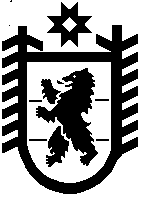 